Město Kravaře - Odbor místního hospodářství a IV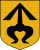 Náměstí 405/43, 747 21 KravařeŽádost o uzavření „Smlouvy o uzavření budoucí smlouvy o zřízení věcného břemene – služebnosti“ na pozemku ve vlastnictví Města KravařeŽadatel (stavebník):Titul, jméno, příjmení, datum narození: …………………………………………………………………………………………………..………..…….…………………………………………………………………………………………………………………………………………………………………………………………………………..…………………………………….Trvalý pobyt žadatele: ……………………………………………………………………………………………………………………………………………………..……………………..………………………………………………………………………………………………………………………………………………………………………………………..……………………………….Kontakt na žadatele (mobil, popř. e-mail): ……………………………………………………………………………………………………….……………………………..Zástupce (na základě plné moci): ……………………………………………………………………………………………………..………………………………………………………………………………………………………………………………………………………………………………….………………………………………………………….…………………….……..Parcelní číslo pozemku, na němž se bude věcné břemeno – služebnost zřizovat: ……………………………..………………………….………………………………………………………………………………………………………………………….…………………………………………………..………………………………………..Popis věcného břemene – služebnosti a jeho rozsah na pozemku (např. přípojka dešť. kanalizace v délce 3m):………………………………………………………………………………………………………………………………………………………………………………………………………………………………………………………………………………………………………………………………………………………………………………………………………….…………………………..…………..…………………………………………………………………………………………………………………………………………………………………….………………………………………………....Účel zřízení věcného břemene – služebnosti (např. přípojka k novostavbě RD na pozemku parc.č. …………. v k. ú. Kravaře ve Slezsku):………………………………………………………………………………………………………………………………………………………………………………………………………………………………………………………………………………………………………………………………………………………………………………………...……………………………………….……………….V ……………………………….……………………… dne …………………………….………………….Podpis žadatele, popř. zástupce: ………………………………………..………………………………………………Přílohy: situační výkres s barevným zakreslením požadovaného věcného břemene – služebnosti, plná mocPozn.: Současně s uzavřením výše požadované smlouvy vydá Město Kravaře stavebníkovi také souhlas s umístěním stavby (např. přípojky dešť. kanalizace) na pozemku ve vlastnictví Města Kravaře (souhlas slouží pouze pro potřeby stavebního úřadu). 